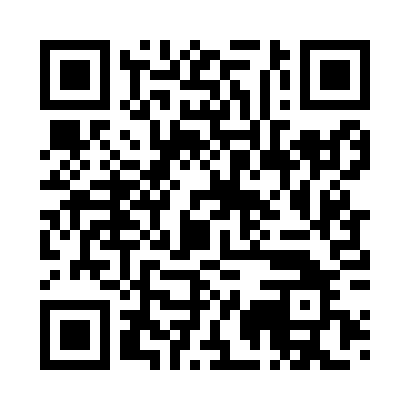 Prayer times for Jarastanya, HungaryWed 1 May 2024 - Fri 31 May 2024High Latitude Method: Midnight RulePrayer Calculation Method: Muslim World LeagueAsar Calculation Method: HanafiPrayer times provided by https://www.salahtimes.comDateDayFajrSunriseDhuhrAsrMaghribIsha1Wed3:295:3112:415:437:539:462Thu3:275:2912:415:447:549:483Fri3:255:2812:415:447:569:504Sat3:225:2612:415:457:579:525Sun3:205:2512:415:467:589:546Mon3:185:2312:415:477:599:577Tue3:155:2212:415:478:019:598Wed3:135:2112:415:488:0210:019Thu3:115:1912:415:498:0310:0310Fri3:095:1812:415:508:0410:0511Sat3:065:1712:415:508:0610:0712Sun3:045:1512:415:518:0710:0913Mon3:025:1412:415:528:0810:1114Tue3:005:1312:415:528:0910:1315Wed2:575:1212:415:538:1010:1516Thu2:555:1112:415:548:1210:1717Fri2:535:0912:415:558:1310:1918Sat2:515:0812:415:558:1410:2119Sun2:495:0712:415:568:1510:2320Mon2:475:0612:415:578:1610:2521Tue2:455:0512:415:578:1710:2722Wed2:435:0412:415:588:1810:2923Thu2:415:0312:415:598:1910:3124Fri2:395:0312:415:598:2110:3325Sat2:375:0212:416:008:2210:3526Sun2:355:0112:426:008:2310:3727Mon2:335:0012:426:018:2410:3928Tue2:314:5912:426:028:2510:4129Wed2:304:5912:426:028:2610:4330Thu2:284:5812:426:038:2610:4431Fri2:264:5712:426:038:2710:46